　挑戦問題のプレゼン　　　　　　　　　　　　④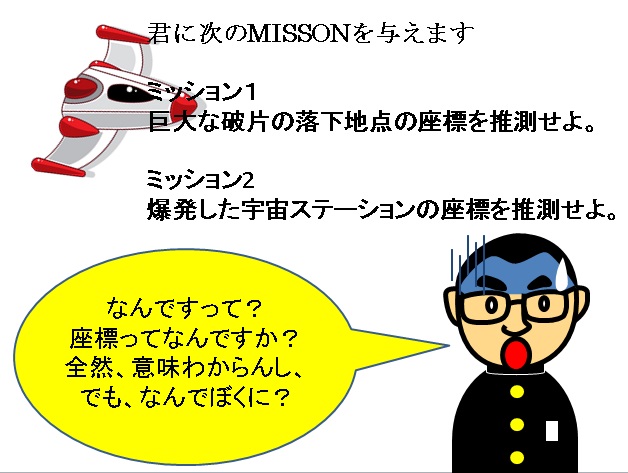 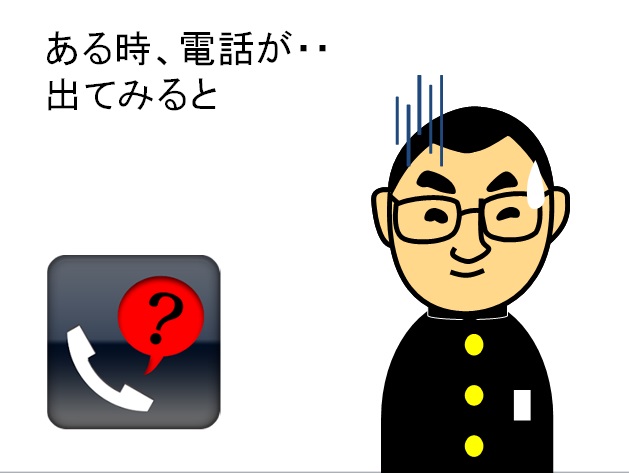 　　　　　　　　　　　　⑤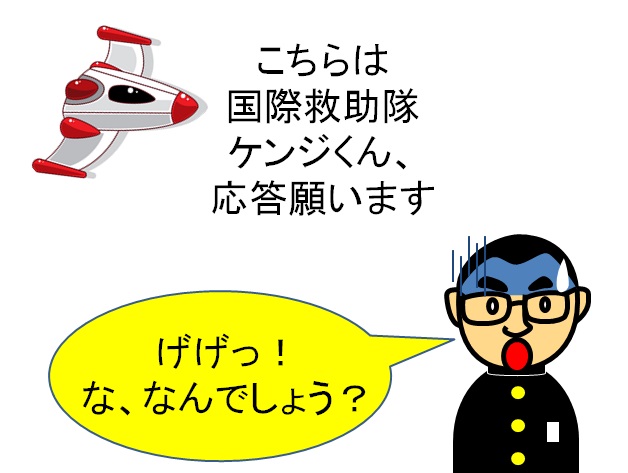 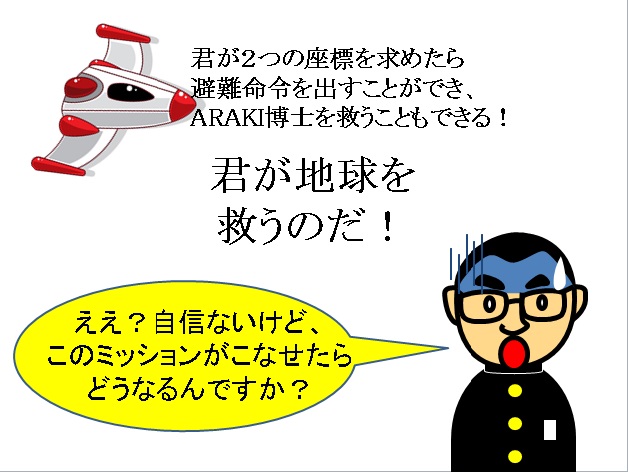 　　　　　　　　　　　　⑥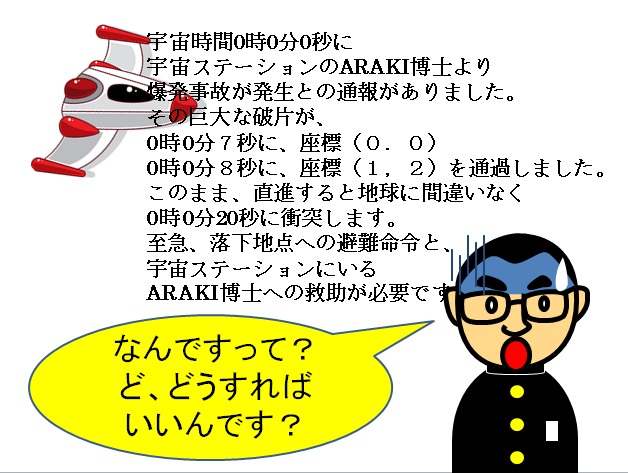 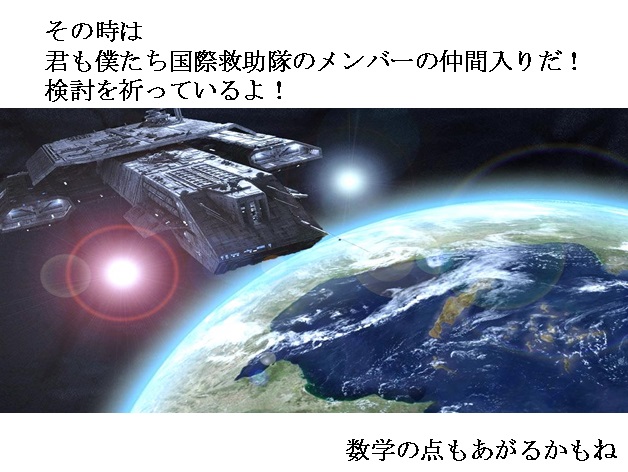 